Lutheran Social Ministries of NJHygiene Bags for Senior ResidentsToothpaste & toothbrushShampoo & conditionerSoap (bar or body liquid)Comb & BrushMouthwashWashcloths & towelDeodorantLarge print word search or word findEmory boards, nail polish, polish removerHygiene Bags for Homeless men and womenToothpaste & toothbrushShampoo & conditionerSoap (bar or body liquid)Comb & BrushMouthwashWashcloths & towelDeodorantDisposable razorsFemale hygiene itemsNew socks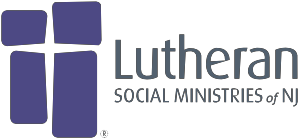 Contact: Beth Gebhart, 609-699-4133bgebhart@lsmnj.org for locations or more information.Activities Bags for Senior CommunitiesYarn & knitting needlesBingo Prizes (lotion, note cards, costume jewelry, pen, men’s colon, magnets, etc.)Large print puzzle booksGift cards (grocery,  drug store, Target or Walmart)Cleaning Supplies for ShelterBleachDish detergentLaundry detergentDryer sheetsDisposable gloves (L & M)Hand sanitizerTissues